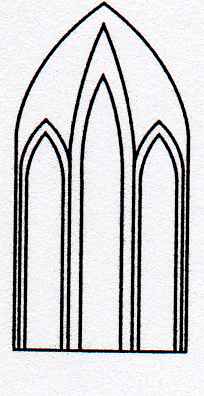 Catedral Anglicana St Paul´sValparaísoMúsica en las AlturasOrganista: Blanca Olguín C.Domingo 23 de Diciembre, 201812:30 HorasEntrada liberada1.- Gloria in excelsis  Deo(Antiguo villancico francés)2.-Oí campanas  el dia de NavidadJ. Marks3.- A media noche allá en BelénR.S.Willis4.-El buen Rey WenceslaoVillancico tradicional5.-Blanca NavidadJ.Berlin1888-19896.- Ding Dong, Merrily on  HighMelodía tradicional  francesa7.- The First  NoelMelodía tradicional inglesa8.-The gladsome tidingsA. Geibel9.- El tamborileroK. DaviesH.  OnoratiAgradecemos su contribución para la restauración de nuestro monumento histórico construido en 1858.We are grateful for your contribution towards the restoration of this historic building built in 1858.__________________________________________saintpaulchurchvalpo@gmail.comwww.saintpaulchile.cl